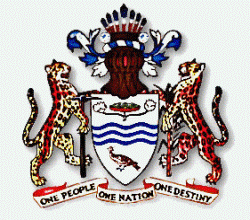 PUBLIC SERVICE COMMISSIONAPPLICATION FOR APPOINTMENT TO THE PUBLIC SERVICETo be completed by all applicants for appointment to the Public Service and Public Officers applying for posts advertised in the Public Service.(Cont’d)EMPLOYMENT HISTORY: (begin with current employment)Describe below the duties and responsibilities of the more important positions you have in relation to the post applied for. You may also enlarge on aspects of your training or experience relevant to the post applied for. A separate sheet may be attached if the space provided is not adequate.Section A. Personal Data:Section A. Personal Data:Section A. Personal Data:Section A. Personal Data:Section A. Personal Data:Section A. Personal Data:Section A. Personal Data:Section A. Personal Data:Post applied for (Block Letters)Post applied for (Block Letters)Post applied for (Block Letters)Indicate whether or not post applied for is in response to a public advertisement.Indicate whether or not post applied for is in response to a public advertisement.Indicate whether or not post applied for is in response to a public advertisement.Indicate whether or not post applied for is in response to a public advertisement.Indicate whether or not post applied for is in response to a public advertisement.Post applied for (Block Letters)Post applied for (Block Letters)Post applied for (Block Letters)Agencies/Ministry:Agencies/Ministry:Agencies/Ministry:Agencies/Ministry:Agencies/Ministry:Name in full: (SURNAME FIRST IN BLOCK LETTERS)Mr. {     }            Mrs. {      }          Miss {     }Name in full: (SURNAME FIRST IN BLOCK LETTERS)Mr. {     }            Mrs. {      }          Miss {     }Name in full: (SURNAME FIRST IN BLOCK LETTERS)Mr. {     }            Mrs. {      }          Miss {     }AGEAGEDate of Birth:Day                 Month              YearDate of Birth:Day                 Month              YearDate of Birth:Day                 Month              YearPlace of Birth:Place of Birth:Permanent Address:Permanent Address:Permanent Address:Permanent Address:Mailing Address if different from 8.Mailing Address if different from 8.Telephone #Office:        Home:        Cell:Telephone #Office:        Home:        Cell:Telephone #Office:        Home:        Cell:  Email Address:  Email Address:  Email Address:  Email Address:  Email Address:Marital Status:Single    {    }       Married   {    }       Widowed    {    }Divorced    {    }Marital Status:Single    {    }       Married   {    }       Widowed    {    }Divorced    {    }Marital Status:Single    {    }       Married   {    }       Widowed    {    }Divorced    {    }Father’s Name and Occupation:Father’s Name and Occupation:Father’s Name and Occupation:Father’s Name and Occupation:Father’s Name and Occupation:Mother’s Maiden Name and Occupation:Mother’s Maiden Name and Occupation:Mother’s Maiden Name and Occupation:Mother’s Maiden Name and Occupation:Mother’s Maiden Name and Occupation:Mother’s Maiden Name and Occupation:Mother’s Maiden Name and Occupation:Mother’s Maiden Name and Occupation:Section B. Educational Background:Section B. Educational Background:Section B. Educational Background:Section B. Educational Background:Section B. Educational Background:Section B. Educational Background:Section B. Educational Background:Section B. Educational Background:Photocopies of certificates and examination result slips must be provided:Photocopies of certificates and examination result slips must be provided:Photocopies of certificates and examination result slips must be provided:Photocopies of certificates and examination result slips must be provided:Photocopies of certificates and examination result slips must be provided:Photocopies of certificates and examination result slips must be provided:Photocopies of certificates and examination result slips must be provided:Photocopies of certificates and examination result slips must be provided:INSTITUTIONNAME OF INSTITUTION & ADDRESSNAME OF INSTITUTION & ADDRESSNAME OF INSTITUTION & ADDRESSDATES (MONTH & YEAR)FROM:                             TO:DATES (MONTH & YEAR)FROM:                             TO:DATES (MONTH & YEAR)FROM:                             TO:DEGREES, DIPLOMAS OR CERTIFICATES AWARDEDPrimary SchoolSecondary SchoolTechnical SchoolCorrespondence CoursesUniversityPost Graduate CoursesProfessional CoursesSpecial CoursesPERIOD  OF EMPLOYMENTFROM:                             TO:NAME AND ADDRESS OF EMPLOYERPOSITION HELDREASON FOR LEAVING18.  Special interests and hobbies:I certify that the statements made by me in this application are true and complete to the best of my knowledge. If found untrue may result in the rescinding of your application and/or legal action.…………………………      ……………………………   ………………………………….           ……………………………………………………………           DAY                           MONTH                               YEAR                                      SIGNATURE OF APPLICANTTwo recent testimonials should accompany this application along with certified copies of academic qualifications and copy of birth certificateYou will be required to provide a valid police clearance if invited for an interview.